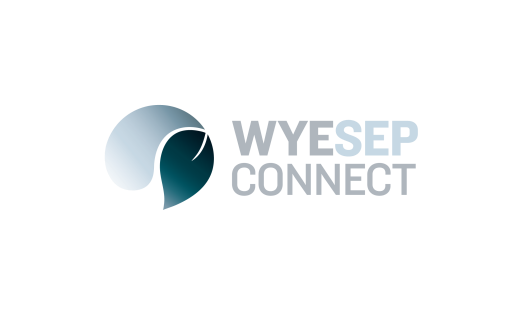 News								Retaining walls: stage four to begin3 August 2017Work is well ahead of schedule on the construction of 21 retaining walls across Wye River and Separation Creek. Stage 3 in Dunoon Avenue is now complete, and Stage 4 will begin on Monday 7 August. The Stage 4 schedule comprises the following properties:  45 Riverside Drive Wye River- drainage earthworks to commence on Monday 7 August 2017, will take approximately two days. Traffic management in place with minimum disruption expected for local residents and general traffic.45 and 39 Riverside Drive - retaining walls expected to start Wednesday 9 August and be complete by 18 August.Owners of these properties have all been notified in person.  The new walls will replace retaining walls located within the Council road reserve that were damaged in the bushfire. Council is using non-combustible materials including steel I-beams and reinforced concrete sleepers for new structures to increase their resilience to future fire events.